		Kings Ripton Parish Council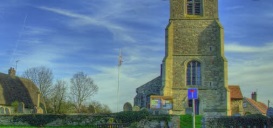 Chairman: Philip Rayner Parish Clerk: Irene Healiss				clerk.kingsripton.pc@gmail.com 	Address: 5 Blenheim Road, Ramsey, PE261AL	07866758445___________________________________________________________________________________________NOTICE OF MEETING: 	Full Council TIME: 			7:15pmDATE: 			Tuesday 4th May 2021VENUE: 		Remote meetingAs per The Local Authorities and Police and crime panels (Coronavirus) (Flexibility of Local Authority and Police and Crime Panel meetings) (England and Wales) Regulations 2020.ZOOM meeting (please contact the clerk if you require assistance downloading the application) https://zoom.us/Meeting ID: 	884 8443 4085 
Passcode: 	874586All members of the Council are hereby summoned to attend for the purposes of considering and resolving the business to be transacted at the meeting as set out below.Members of the public and press are welcome to attend the meeting and time will be made during the meeting for members of the public to address the Council.Irene Healiss, Clerk to Kings Ripton Parish Council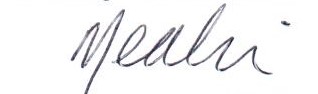 											Irene Healiss 27th April 2021MEMBERS: 5            QUORUM: 3Public ParticipationThis section (at the Chairman’s discretion may last up to 15 minutes) is to ask questions of, and make comments, regarding the Parish Council.  Questions not answered at this meeting will be answered in writing to the person asking the question or may appear as an agenda item for the next meeting.AGENDA0001/05-21	To elect the Chairman of the Council for the municipal year until the Annual Meeting in 2022. 0002/05-21	Declaration of Acceptance of Office by the Chairman (To be signed remotely).0003/05-21	To Appoint the Vice Chairman for a similar period.0004/5-21	To receive and approve apologies for absence.0005/5-21	To receive Disclosable Interests Declarations.Members of the Council are subject to the Relevant Authorities (Disclosable Pecuniary Interest) Regulations 2012. All dispensation requests must be made to the Clerk prior to the meeting0006/5-21	To approve minutes of the meeting on 15th March 2021 (Chairman to sign remotely).0007/5-21 	Matters arising from minutes of 15th March 2021.0008/5-21	Matters for information and reports.Receive reports from County and District Councillors.Internal auditors report.   Clerk’s laptop, anti-virus and contract of employment.Website accessibility requirements.0009/5-21	Village MattersTelegraph pole update from BT open reach.County broadband contact for internet within the village – update by the Clerk.Defibrillator update - provided by Karen Martin to the Council. A141 progression- Cllr Embley’s letter received by CPCA lead officer.We Out Here- meeting invitation for the 13th May 2021.LHI applications update.Bury brook footbridge update.Litter picking and road sweeping – Great British Spring Clean (28th May-13th June).Traffic and security concerns within the village.0010/5-21	AllotmentsAny updates.0011/5-21	Planning ApplicationsNonePermitted/Refused/WithdrawnNone0012/5-21	Finance(s150, s111 LGA 1972)To approve accounts for payment. To approve the Clerk’s expenditure.Monthly bank reconciliations – March and April.AGAR sections 1 and 2 to be completed and signed.To approve 4 hours O/T accrued in March/April due to the new Clerk’s posting.To agree standing order for Clerks salary.Payments for April  2021 Payments for May 2021 0013/5-21	Matters as agenda items for future consideration (decisions cannot be made under this item)0014/5-21	CorrespondenceFOI request received and responded to by the Clerk.Query received regarding possible flood risk.To agree the date of the next Parish Council meeting.AprilClerks SalaryBACS on 4/5/21£201.609 hours carried from MarchHMRCBACS on 4/5/21£50.40Zen InternetD/D on 14/4/21£9.59Clerks expensesBACS on 4/5/21£20.68£20.00 (March and April)£3.00 (allotments)StationaryHome workingLand registry query MayClerks SalaryS/O on 27/5/21£144.00Includes HMRCClerks expensesS/O on 27/5/21£10Home working